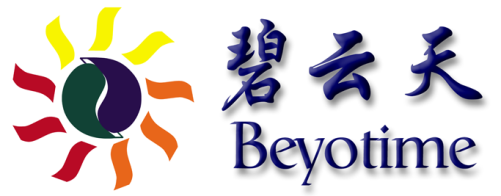 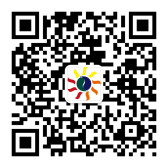 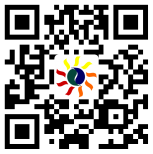 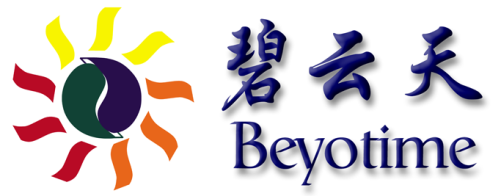 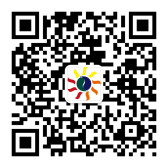 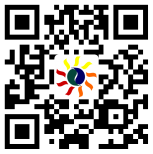 上海碧云天生物技术有限公司质粒DNA制备服务询价单Plasmid DNA Preparation Services Quotation说明:客户信息:此信息为必填项，请您详细填写:质粒信息抽提质粒具体要求分析要求其他要求注意事项1. 依据您所提供的信息，我们的技术服务人员会及时的给出合理的推荐及报价。2. 想了解更加详细的信息，请联系我们的技术服务人员，service@beyotime.com。请您详细填写以下信息并将填写完整的表格以附件形式发送到: service@beyotime.com我们的技术人员会根据您提供的详细信息进行详细的评估，并第一时间将评估结果发至您的邮箱。 感谢您对碧云天的信任与支持！您的姓名:您的电话:您的Email:邮编:您的单位名称:您所在的课题组:发票抬头纳税人识别号:联系地址:收货地址:同上 地址有变请寄往:同上 地址有变请寄往:同上 地址有变请寄往:质粒名称样品形式: 质粒    菌质粒大小（含插入片段）     bp     bp     bp拷贝数:  高   低  高   低  高   低抗性插入片段亚克隆方式5’        3’      5’        3’      5’        3’      需要抽提的质粒的量抽提的质粒等级不去内毒素               去内毒素,<100EU/mg去内毒素,<30EU/mg        去内毒素,<5EU/mg分装管数:     （1mg以上可选分装，10管以上加收每管5元的分装费）分装管数:     （1mg以上可选分装，10管以上加收每管5元的分装费）发货形式:  质粒冻干粉   液体发货形式:  质粒冻干粉   液体缓冲液要求:  TE   dd H2O   Tris   PBS备注:对于去内毒素的质粒冻干后内毒素含量容易超标，一般建议溶于去除内毒素的双蒸水中。缓冲液要求:  TE   dd H2O   Tris   PBS备注:对于去内毒素的质粒冻干后内毒素含量容易超标，一般建议溶于去除内毒素的双蒸水中。浓度要求:     （默认的浓度范围是0.5-5mg/ml）浓度要求:     （默认的浓度范围是0.5-5mg/ml）酶切位点:5’        3’      如无指定要求，我们将按照生产经验来选择合适的酶切位点。